Inverness Badenoch and Strathspey 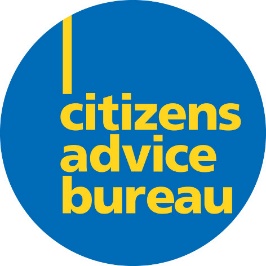 Citizens Advice BureauJob Title:  			Receptionist  Location:			Inverness Hours/Days per week: 	35 hours per week (job share considered)Type of contract: 		Permanent Salary:			 	£22,640 per annum (pro-rata for part-time)Reports to:			Advice Session Coordinator Closing Date:			12th June by 12pm Interviews:  			20th June 2023  ABOUT USInverness, Badenoch and Strathspey CAB is an independent charity providing advice, information and support to people across our community.  We are a friendly team of over 70 employees and volunteers working over 3 locations (Inverness, Raigmore and Aviemore) delivering a busy advice service to members of the public.  We strive to deliver a good quality service that meets the needs of our clients in a non-judgemental and confidential manner.  We aim for individuals not to suffer through not knowing or understanding their rights and responsibilities or not being aware of the services available to them. We provide advice and options to our clients so that they can make informed decisions and feel empowered to improve their personal circumstances.  The Role This role is responsible for the smooth running of our reception area and ensuring that clients who contact the bureau (by telephone, in person or email) receive excellent customer service which meets their individual needs.  The successful applicant will work closely with the Advice Session Coordinator to implement policies and processes to ensure that the bureau is able to efficiently deliver a good quality advice service.  The successful candidate will organise a small team of volunteer and paid receptionists and will ensure the standard of service is consistent across the week.  We are interested to hear from good team players who have experience of working in a similar environment and are confident in dealing with clients who may be vulnerable or have multiple needs.  The successful candidate will have a strong customer/client focus and treat everyone in a non-judgemental and respectful manner. The job holder will be supported through an initial training programme and encouraged to continually develop during their time with us.  Job DescriptionWork closely with the Advice Session Coordinator to ensure the efficient running of the reception area including organising a small team of volunteers and paid staffIn consultation with management, implement policies and procedures to ensure a consistent service is achievedBe the first point of contact for clients approaching the service, recording their initial enquiry using a consistent, holistic information-gathering processAssess whether an enquiry can be dealt with during the initial contact (e.g. by signposting or providing general information) or if it needs to be passed to the Advice Session Co-ordinator for specialist advice allocationHelp clients access online information and self-help material where appropriateMaintain Citizens Advice quality standards and work efficiently to meet targetsBe committed to the aims, principles and policies of the Citizens Advice service in every aspect of service deliveryEnsure data protection regulations are adhered to and that sensitive data is handled in accordance with relevant legislation and organisational proceduresProduce detailed case records for the purposes of continuity of casework, statistical monitoring and report preparationMaintain client records on our system and use Word, Outlook and Excel for communication and document productionCarry out other administrative tasks as required.Person SpecificationEssential:Able to engage effectively and sensitively with a wide range of clients, including those who may be in a crisis situationAble to respond flexibly to changing demands and remain calm in what can be a busy environmentAble to manage own workload and work efficiently with minimal supervisionAble to demonstrate good organisational and planning skillsAble to ensure that all work conforms to the organisation’s systems and proceduresAble to develop and maintain good working relationships with the team, making a positive contribution by working proactively toward organisational goalsAble to keep up to date with new or changing advice relevant to the roleEffective verbal and written communication skills, including the ability to deliver information in an accessible wayCompetent in using I.T. to produce electronic records on a case-recording system and use of emails and online informationA commitment to Citizens Advice service’s aims, principles and Equality & Diversity policiesA commitment to continuous professional developmentDesirable:Recent experience of gathering information from clients and providing advice and signposting to other servicesExperience of helping clients over the phone, dealing with callers from diverse backgrounds, maintaining excellent telephone manner at all timesOther RequirementsPlease note that this post is subject to the completion of a criminal records declaration and a satisfactory Basic Disclosure check.  How to applyApplications should be downloaded directly from a link on the advertising site.For further information, please contact:Business Support AdministratorInverness Badenoch & Strathspey CAB29-31 Union StreetInvernessIV1 1QAE-mail: admin@invernesscab.org